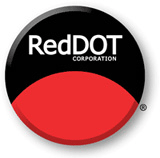 Summary Description:  Directs and coordinates activities of personnel engaged in purchasing components, tooling, equipment, machinery, and supplies by performing the following duties personally or through subordinates. Job Duties and Responsibilities (Essential Functions): Achieve annual cost reduction objectivesConduct periodic market tests and follow through as appropriate to achieve cost reductionsEnsure all suppliers submit quotations on designated IRS/USA FormsEnsure appropriate detailed cost analysis and negotiations are performed to achieve best valueReview prospective and current suppliers facilities to determine their capability to supply RDC/USAPerform supplier capacity reviews to determine potential supplier constraints and establish actions as appropriate to eliminate sameProvide Monthly Report to VP of Purchasing identifying major issues and progress against major objectivesActively support RDC/USA  and participate in Supplier Business ReviewsWork closely with Engineering and Supplier Quality Managers to minimize the cost of temporary rework performed by suppliersEnsure Commodity Overviews are maintained completely and accuratelyPrepares instructions regarding purchasing systems and procedures.Prepares and issues purchase orders and change notices that clearly describe the product and changes Analyzes market and delivery conditions to determine present and future material availability and prepares market analysis reports.Quickly resolve PO / Invoice discrepanciesReviews purchase order claims and contracts for conformance to company policy.Arranges for disposal of surplus materials.Knowledge/Skills/Abilities: To perform this job successfully, an individual must be able to perform each essential duty satisfactorily. The requirements listed below are representative of the knowledge, skill, and/or ability required. Reasonable accommodations may be made to enable individuals with disabilities to perform the essential functions.Level Requirements (Minimum): EducationBS or BA degree or equivalent in Business, Supply Chain Management or related degree required.Additional classes/experience in Finance preferredExperienceExperience with business and management principles involved in strategic planning, resource allocation, production methods, the coordination of people and resources and other techniques for maximizing the effective manufacturing of goods.Verifiable knowledge of regulationsMinimum of three (3) years’ experience managing a team.Strong computer knowledge required including Word, Excel, PowerPoint and Outlook. Current knowledge of MRP/ERP systems. Able to effectively maintain written and computer records in accordance with regulatory agencies.**A combination of education, training, and experience which has provided theoretical and practical knowledge will be evaluated for equivalency.Other RequirementsOccasional day and night, domestic and international travel is requiredPhysical Requirements: The physical demands described here are representative of those that must be met by an employee to successfully perform the essential functions of this job:Visually or otherwise identify, observe and assess distance, color and depth; Required to regularly communicate with others and exchange accurate information.The ability to remain stationary at a computer for extended periods of time and move around their assigned work space.Be able to operate a computer and other office productivity equipment.  Frequently move up to 25 pounds and occasionally move up to 50 pounds. He/she must be able to work within different temperature changes, indoors to outdoors; moving between buildings, inventory racks and working around moving equipment/machines; occasionally ascend/descend a ladder or stairs as required.Occasionally be exposed to low/moderate/high noise levels in the work environmentPPE required when on shop floorPURCHASING MANAGERPURCHASING MANAGERPURCHASING MANAGERPURCHASING MANAGERDepartment:ProcurementReports to:Director of Materials and LogisticsDirect Reports:RDC BuyersRDC BuyersRDC BuyersAssignment Category: Full time  Part Time Full time  Part Time Full time  Part TimeClassification: Non-Exempt   Exempt   /    Hourly   Salary  Non-Exempt   Exempt   /    Hourly   Salary  Non-Exempt   Exempt   /    Hourly   Salary Approved By: